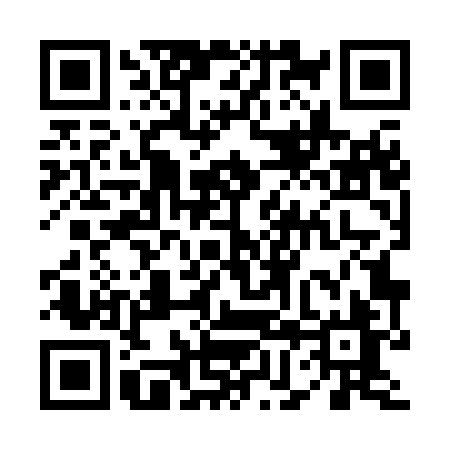 Ramadan times for Cosgrove, Arkansas, USAMon 11 Mar 2024 - Wed 10 Apr 2024High Latitude Method: Angle Based RulePrayer Calculation Method: Islamic Society of North AmericaAsar Calculation Method: ShafiPrayer times provided by https://www.salahtimes.comDateDayFajrSuhurSunriseDhuhrAsrIftarMaghribIsha11Mon6:136:137:201:154:387:117:118:1912Tue6:116:117:191:154:387:127:128:2013Wed6:106:107:181:154:397:127:128:2014Thu6:096:097:171:154:397:137:138:2115Fri6:076:077:151:144:397:147:148:2216Sat6:066:067:141:144:397:157:158:2317Sun6:056:057:131:144:407:157:158:2418Mon6:036:037:111:134:407:167:168:2419Tue6:026:027:101:134:407:177:178:2520Wed6:006:007:091:134:407:187:188:2621Thu5:595:597:071:134:417:187:188:2722Fri5:585:587:061:124:417:197:198:2723Sat5:565:567:051:124:417:207:208:2824Sun5:555:557:031:124:417:217:218:2925Mon5:535:537:021:114:417:217:218:3026Tue5:525:527:011:114:427:227:228:3127Wed5:515:516:591:114:427:237:238:3228Thu5:495:496:581:104:427:247:248:3229Fri5:485:486:571:104:427:247:248:3330Sat5:465:466:551:104:427:257:258:3431Sun5:455:456:541:104:427:267:268:351Mon5:435:436:531:094:437:267:268:362Tue5:425:426:511:094:437:277:278:373Wed5:415:416:501:094:437:287:288:374Thu5:395:396:491:084:437:297:298:385Fri5:385:386:471:084:437:297:298:396Sat5:365:366:461:084:437:307:308:407Sun5:355:356:451:084:437:317:318:418Mon5:335:336:431:074:437:327:328:429Tue5:325:326:421:074:437:327:328:4310Wed5:315:316:411:074:437:337:338:44